First Name of Application CV No 1682118Whatsapp Mobile: +971504753686 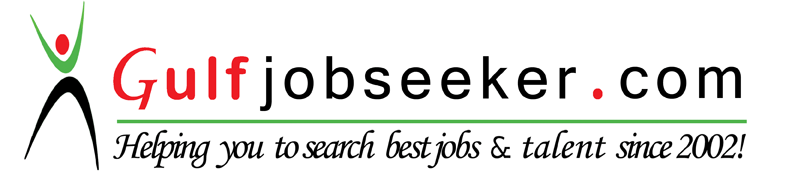 To get contact details of this candidate Purchase our CV Database Access on this link.http://www.gulfjobseeker.com/employer/services/buycvdatabase.phpPosition Applied For		 Healthcare AssistantQualifications			Registered Nurse				Licensed IV Therapist Objective	Seeking to improve myself as a nurse in a well established health facility. A job where I can get opportunity to use my nursing skills and interpersonal ability for the betterment of health institution.Educational Background	Graduated from the Degree in Bachelor of Science in Nursing – October 2011University of Iloilo PHINMA Education Network, Iloilo City, PhilippinesProfessional ExperienceNurse 1 (Staff Nurse)	August 19, 2013 to February 15, 2016Emergency Room	Dr. Catalino Gallego Nava Provincial Hospital	San Miguel, Jordan, GuimarasDuties and ResponsibilitiesIdentifies and plans nursing care needs of patients.Gives and evaluates nursing care. Admits and discharge patients.Performs nursing activities such as bathing and oral hygiene.Assists patients in moving, maintaining proper alignment of patient’s body and utilizing good body mechanics.Observes medical asepsis.Observes signs and symptoms, institutes remedial action when appropriate and records in the patient’s chart.Reports observation to physician.Observes and responds to patient’s emotional and spiritual needs.Acts as liaison between patients and hospital personnel.Interprets to the patient and his family their roles in promoting successful therapy and rehabilitation.Prepares patient for diagnostic and therapeutic procedures.Carries out doctors legal orders.Assists physician when examining patients.Performs irrigation, catheterization and gives enemas.Administer and chart medication and patient’s reaction to medications.Sees to it that equipment receive proper care and maintenance.Performs post-mortem care.Interprets hospital policies and procedures.Gives health teachings to patients.Maintains good relationship with other hospital personnel.Attends meeting and conferences.Assess and monitor progress of woman in labor.Observes and maintains aseptic technique.Certifications/TrainingsBasic Life Support for Healthcare Providers Course held in Iloilo City (July 2015)3 Day Basic Intravenous Therapy Course held in Iloilo City (Feb.6-8, 2014)Standard First Aid Training held in Philippine Red Cross Guimaras chapter (Nov. 2013) Active Philippine Red Cross Member Guimaras chapterCertified Rescue Member Provincial Disaster Risk and Rescue Management Guimaras chapterPersonal ProfileAge: 26 years old Date of birth: October 8, 1989Civil Status: MarriedNationality: FilipinoComputer skills: Word, Excel, Internet browsingCommunication: English, TagalogDeclarationI hereby certify that the above details are true and correct to the best of my own personal knowledge. Any document to support the above declaration is made available upon request.